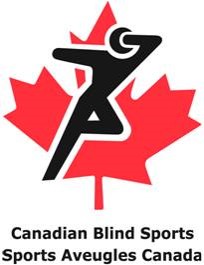 CANADIAN BLIND SPORTS ASSOCIATIONWOMEN’S NATIONAL TEAM (WNT) SELECTION POLICY FOR 2022 IBSA WORLD CHAMPIONSHIPS1.1 Purpose of the Selection Policy The purpose of this document is to set out the process and criteria that will be used by CBSA to select the 6 athletes in addition to coaches and support staff for the 2022 IBSA World Championships, which acts as a direct qualifier to the Paris 2024 Paralympic Games.  1.2 Objective of the Selection Policy The objective of the selection policy is to outline a clear and fair process on how athletes are selected to the team that will compete at the 2022 IBSA World Championships.2. DECISION MAKING AUTHORITY  CBSA’s High Performance Director, in consultation with the National Team Head Coach, is responsible for developing the national team selection policies. The Head Coach, in conjunction with the HPD, will select the final team for the 2022 IBSA World Championships using the criteria published in this document. 3. ELIGIBILITY FOR SELECTION All participants that wish to be considered for selection must: Be a Canadian citizen or permanent resident and hold a Canadian passport or Canadian travel document valid until 6 months (on or beyond June 17th, 2023) after the conclusion of the 2022 IBSA World Championships.Comply in all respects with the Anti-Doping Rules of the IBSA, the Canadian Anti-Doping Program (CADP) and the Anti-Doping Rules of any other Anti-Doping Organization that has authority over them, and must not be serving a period of ineligibility for an anti-doping rule violation;  Sign and submit the current CBSA athlete agreement and waivers as required by CBSA, to the HPD, or designated program staff member; Follow all relevant CBSA and IBSA eligibility criteria4. CBSA SELECTION CRITERIA 4.1. ATHLETE SELECTION CRITERIA To be considered for selection, athletes must:  Meet and maintain fitness requirements as determined by the National Team Head Coach Demonstrate commitment to winning medals at international competitionsDemonstrate commitment to the daily training environment requirements as set out but the National Team Head Coach and High-Performance Director.	  Exhibit the ability to adapt to new training environments, e.g., coaches, support staff, venues, etc.  Demonstrate an ability to execute a high level of shot diversity, high speed of shot, and a high level of accuracy when shooting and / orDemonstrate an ability to be a strong defensive playerShow a positive attitude toward teammates, the national team, coaches and support staff, and CBSA Demonstrate commitment to participating in injury reduction and management programs. Consistently perform in international competition at a level that impacts the team reaching its goal of winning medals. 4.2 PERFORMANCE READINESS AND INJURY Athletes being considered for team selection are to be cleared for training and competition by the team doctor / Therapist. The expectation is that the named 6 athletes, be ready to play in any, or all matches of the 2022 IBSA World Championships.In the case of an athlete not able to adhere to the fitness requirement(s) or fitness assessment(s) due to injury and/or illness, the Head Coach will require an athlete to undergo a medical examination to determine their fitness to participate. The team-designated therapist or their designation will conduct the assessment. The following procedure will be adhered to:  Assess whether the athlete can compete in the 2022 IBSA World Championships.Determine whether a follow-up course of action (retest or medical examination on a later date) is necessary and/or functional and/or impartial to the athlete and selection process. Determine whether the athlete will be selected or deselected for the 2022 IBSA World Championships. If the athlete passes the medical examination, the Head Coach and HPD (with consultation with the team doctor/ therapist) will consider selection in accordance with the selection policy. 4.4 REMOVAL OF AN ATHLETE ONCE SELECTED The National Head Coach may remove an athlete from the national team or squad if they do not meet the provisions of this document. The National Head Coach will personally contact the athlete and provide formal feedback. Regarding injuries, the National Head Coach may require a written injury report from team medical personnel. 4.5 ON-SITE DECISION-MAKING AUTHORITY The Head Coach, in consultation with his/her support staff, has the final decision-making authority regarding team selection and related on-court team performance decisions.  The High-Performance Director is responsible for ensuring that the Head Coach abides by CBSA policies associated with his/her role as a representative of CBSA, and holds final decision making authority for areas not directly related to on court performance and squad selection. 5. AMENDMENTS & UNFORESEEN CIRCUMSTANCES CBSA recognizes that to establish a policy that can be applied in most situations, extenuating circumstances may occur from time to time that CBSA could not have foreseen. CBSA  will assess the extenuating circumstances and in its expert opinion has the sole discretion to determine whether the circumstances submitted to them are to be considered extenuating and to rule on an appropriate course of action. 6. APPEALS Athletes appealing non selection can bring forward an appeal, provided there is merit for the appeal, based on CBSA’s appeal policy, which can be found here.   Appeals can also be brought directly to the Sport Dispute Resolution Centre of Canada (SDRCC) on the consent of all parties and at the discretion of SDRCC.7. GENERAL  7.1 INTERNAL NOMINATION PROCEDURE: CBSA’s internal Nomination procedure will be published no later than September 15th 2022, and will be circulated to the CBSA athletes, staff members and posted on the CBSA website.  8.2 STAFF SELECTION CBSA’s High Performance Director will select the technical and IST staff for the event. 8.3 TEAM SELECTION The announcement of the athletes to be nominated to the 2022 IBSA World Championship team will be made on or before September 30th, 2022. 9. IMPORTANT DATES10. CHANGES TO THIS DOCUMENT & LANGUAGE CBSA reserves the right to make changes to this document if necessary, to ensure the selection of the best possible team. Any changes to this document shall promptly be communicated to all National Team Members, and posted on the CBSA website. Changes would only be made if required due to a typographical error or a lack of clarity in a definition or wording and would not be made to justify selection of different athletes than would have otherwise been selected.12. COVID-19CBSA is carefully following the evolution of COVID-19 on the global and domestic level and how it may impact the execution of the 2022 IBSA World Championships. Unless otherwise required by exceptional and unforeseen circumstances related to the impact of COVID-19, CBSA will respect these published Internal Nomination Procedures as written.  However, situations related to the COVID-19 pandemic may arise that require this Internal Nomination Procedure to be modified. Any modifications will be made promptly and as often as required following developments that directly impact the Internal Nomination Procedure. In such circumstances, any modifications will be communicated to all affected individuals as soon as possible.2022 IBSA World Championship Important Dates2022 IBSA World Championship Important DatesSeptember 30th, 2022Team Selection Deadline December 5th – 17th, 20222022 IBSA World Championships, Portugal  